ANEXO 1. CONDICIONES DE INFRAESTRUCTURA DEL CENTRO  DE ATENCIÓN INTEGRAL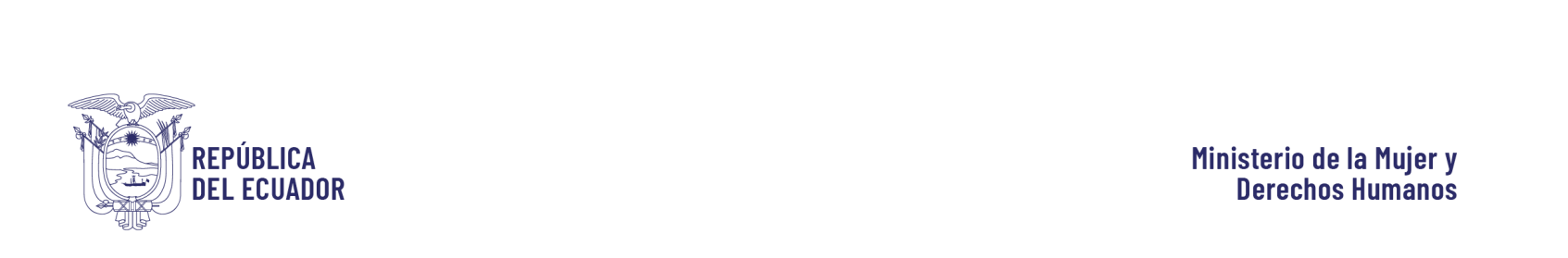 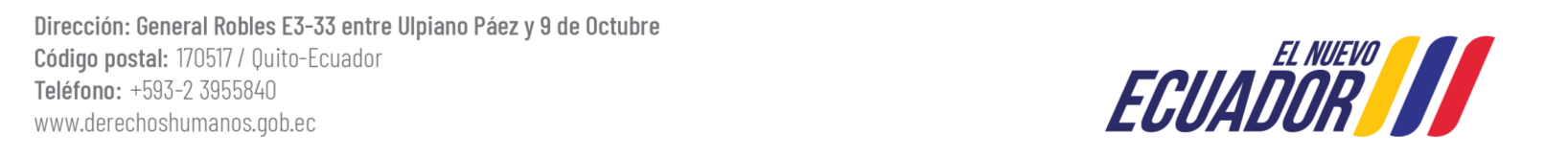  * Considerar que este apartado busca generar un diagnóstico de la infraestructura de casas de acogida y centros de atención integral, a fin de gestionar los recursos que permitan mejorar las condiciones físicas para la prestación de la atención integral a víctimas de violencia basada en género por parte de las organizaciones sociales.  DE LA INFRAESTRUCTURA Y EQUIPAMIENTO DE LA OFICINADE LA INFRAESTRUCTURA Y EQUIPAMIENTO DE LA OFICINADE LA INFRAESTRUCTURA Y EQUIPAMIENTO DE LA OFICINADE LA INFRAESTRUCTURA Y EQUIPAMIENTO DE LA OFICINARespecto al ACCESO a las instalaciones del servicio:Respecto al ACCESO a las instalaciones del servicio:Las salas de atención (legal, psicológica, trabajo social) cuentan con condiciones favorables de:Las salas de atención (legal, psicológica, trabajo social) cuentan con condiciones favorables de:Concepto Descripción 	Concepto Descripción Ubicación del servicio, en territorio Limpieza y organización Señalización externa y facilidad de ubicación (rótulo, banner, flechas) Espacio adecuado Accesibilidad para personas con discapacidad (ascensores, rampas)Ventilación Sillas de espera Mobiliario Servicio sanitario Privacidad (auditiva y visual) Adecuada señalización interna (oficinas) Medidas de Bioseguridad DE LA INFRAESTRUCT URA Y EQUIPAMIENTO DEL CENTROS DE ATENCIÓ N INTEGRAL DE LA INFRAESTRUCT URA Y EQUIPAMIENTO DEL CENTROS DE ATENCIÓ N INTEGRAL DE LA INFRAESTRUCT URA Y EQUIPAMIENTO DEL CENTROS DE ATENCIÓ N INTEGRAL DE LA INFRAESTRUCT URA Y EQUIPAMIENTO DEL CENTROS DE ATENCIÓ N INTEGRAL El baño cuenta con condicione s favorables: El baño cuenta con condicione s favorables: La bodega cuenta con condiciones  favorables: La bodega cuenta con condiciones  favorables: Concepto Descripción Concepto Descripción Baños externos Ventilación Baños internos Menaje Limpieza Orden Espacio para el emprendimiento productivo: Espacio para el emprendimiento productivo: Servicios básicos del Centro de At ención: Servicios básicos del Centro de At ención: Concepto Descripción Concepto Descripción Ventilación Agua Potable/entubada Menaje Luz Limpieza Teléfono Iluminación Insumos Medidas de Bioseguridad SEGURIDAD DE LOS CENTROS DE ATENCIÓN INTEGRAL SEGURIDAD DE LOS CENTROS DE ATENCIÓN INTEGRAL SEGURIDAD DE LOS CENTROS DE ATENCIÓN INTEGRAL SEGURIDAD DE LOS CENTROS DE ATENCIÓN INTEGRAL SEGURIDAD DE LOS CENTROS DE ATENCIÓN INTEGRAL SEGURIDAD DE LOS CENTROS DE ATENCIÓN INTEGRAL SEGURIDAD DE LOS CENTROS DE ATENCIÓN INTEGRAL SEGURIDAD DE LOS CENTROS DE ATENCIÓN INTEGRAL Descripción Descripción Descripción SI NO Descripción Especificar Especificar Cámaras de seguridad Cámaras de seguridad Cámaras de seguridad Botón de pánico Alarmas de seguridad Alarmas de seguridad Alarmas de seguridad Botón de pánico Botiquín de emergencias Botiquín de emergencias Botiquín de emergencias Botón de pánico Plan de contingencia Plan de contingencia Plan de contingencia Distancia del UPC más cercano Extintor Extintor Extintor Distancia del UPC más cercano Cuenta con permiso de funcionamiento ¿Cuál? Cuenta con permiso de funcionamiento ¿Cuál? Cuenta con permiso de funcionamiento ¿Cuál? B IENES B IENES B IENES B IENES B IENES B IENES B IENES B IENES El mobiliario y material de la oficina se encue ntra en condiciones favorables: El mobiliario y material de la oficina se encue ntra en condiciones favorables: El mobiliario y material de la oficina se encue ntra en condiciones favorables: El mobiliario y material de la oficina se encue ntra en condiciones favorables: El mobiliario y material de la oficina se encue ntra en condiciones favorables: La oficina cuenta suficiente mente con: La oficina cuenta suficiente mente con: La oficina cuenta suficiente mente con: Descripción Nro. Bueno Malo Regular Descripción SI NO Escritorios Papelería Sillas tipos secretaria Suministros Sillas para visitas Tonner Sillas de espera Material de limpieza Material de limpieza Material de limpieza Archivadores Varios Mesas Estado Situacional del Centro Estado Situacional del Centro Estado Situacional del Centro Computadoras Propio Impresora Convenio Teléfono Arrendada Fuentes de poder (UPC) Espacio físico provisional Pizarras Comodato Carteleras Otro: 